АДМИНИСТРАЦИЯ ГОРОДА КЕМЕРОВОПОСТАНОВЛЕНИЕот 24 февраля 2021 г. N 509ОБ УТВЕРЖДЕНИИ ПОРЯДКА УВЕДОМЛЕНИЯ МУНИЦИПАЛЬНЫМИ СЛУЖАЩИМИАДМИНИСТРАЦИИ ГОРОДА КЕМЕРОВО ПРЕДСТАВИТЕЛЯ НАНИМАТЕЛЯ(РАБОТОДАТЕЛЯ) О НАМЕРЕНИИ ВЫПОЛНЯТЬ ИНУЮ ОПЛАЧИВАЕМУЮРАБОТУВ соответствии с частью 2 статьи 11 Федерального закона от 02.03.2007 N 25-ФЗ "О муниципальной службе в Российской Федерации":1. Утвердить Порядок уведомления муниципальными служащими администрации города Кемерово представителя нанимателя (работодателя) о намерении выполнять иную оплачиваемую работу согласно приложению (далее - Порядок).2. Отделу кадровой работы (А.О.Колчанова) ознакомить муниципальных служащих с настоящим Порядком.3. Комитету по работе со средствами массовой информации администрации города Кемерово (Т.В.Щавина) обеспечить официальное опубликование настоящего постановления.4. Контроль за исполнением постановления возложить на заместителя Главы города, руководителя аппарата М.Ю.Трофимову.Глава городаИ.В.СЕРЕДЮКПриложениек постановлению администрациигорода Кемеровоот 24 февраля 2021 г. N 509ПОРЯДОКУВЕДОМЛЕНИЯ МУНИЦИПАЛЬНЫМИ СЛУЖАЩИМИАДМИНИСТРАЦИИ ГОРОДА КЕМЕРОВОПРЕДСТАВИТЕЛЯ НАНИМАТЕЛЯ (РАБОТОДАТЕЛЯ) О НАМЕРЕНИИВЫПОЛНЯТЬ ИНУЮ ОПЛАЧИВАЕМУЮ РАБОТУ1. Настоящий Порядок определяет процедуру уведомления муниципальными служащими администрации города Кемерово (далее - муниципальные служащие) представителя нанимателя (работодателя) о намерении выполнять иную оплачиваемую работу, а также регистрации указанного уведомления.2. Муниципальные служащие уведомляют лицо, осуществляющее полномочия представителя нанимателя (работодателя) в администрации города Кемерово) (далее - представитель нанимателя (работодатель) о намерении выполнять иную оплачиваемую работу до начала выполнения данной работы.Вновь назначенные муниципальные служащие, осуществляющие иную оплачиваемую работу на день назначения на должность муниципальной службы в администрации города Кемерово, уведомляют представителя нанимателя (работодателя) о выполнении иной оплачиваемой работы в день назначения на должность.3. Уведомление о намерении выполнять иную оплачиваемую работу (далее - уведомление) составляется муниципальными служащими по форме согласно приложению N 1 к настоящему Порядку.4. Уведомление передается представителю нанимателя (работодателю) муниципальными служащими, а после с визой представителя нанимателя (работодателя) уполномоченному должностному лицу в отдел кадровой работы (далее - уполномоченное должностное лицо) лично.5. Регистрация уведомлений осуществляется уполномоченным должностным лицом в журнале учета уведомлений о намерении выполнять иную оплачиваемую работу (далее - журнал) незамедлительно в присутствии лица, представившего уведомление.6. Журнал ведется в электронном виде по форме согласно приложению N 2 к настоящему Порядку.Журнал хранится у уполномоченного должностного лица.7. Копия зарегистрированного в установленном порядке уведомления выдается уполномоченным должностным лицом муниципальному служащему на руки. На копии уведомления, подлежащего передаче муниципальному служащему, ставится отметка о регистрации с указанием даты и номера регистрации уведомления, фамилии и инициалов лица, зарегистрировавшего данное уведомление.8. Уведомление хранится у уполномоченного должностного лица в течение пяти лет.Приложение N 1к Порядкууведомления муниципальнымислужащими администрациигорода Кемерово представителянанимателя (работодателя)о намерении выполнятьиную оплачиваемую работу                   (Наименование должности лица, осуществляющего полномочия                                    представителя нанимателя (работодателя)                                           в администрации города Кемерово)                                          _________________________________                                                        (фамилия, инициалы)                                          от ______________________________                                                     (замещаемая должность)                                          _________________________________                                             (ФИО муниципального служащего)                                УВЕДОМЛЕНИЕ              О НАМЕРЕНИИ ВЫПОЛНЯТЬ ИНУЮ ОПЛАЧИВАЕМУЮ РАБОТУ    В соответствии с частью 2 статьи 11 Федерального закона от 2 марта 2007года  N 25-ФЗ "О муниципальной службе в Российской Федерации" уведомляю Васо намерении выполнять иную оплачиваемую работу в___________________________________________________________________________            (наименование учреждения или организации, ее адрес)___________________________________________________________________________в должности (по профессии) ________________________________________________                                            (указать кем)___________________________________________________________________________на условиях _______________________________________________________________              (указать вид договора, предполагаемая дата начала работы;___________________________________________________________________________        срок, в течение которого будет осуществляться деятельность)___________________________________________________________________________должностные обязанности _______________________________________________________________________________________________________________________________________________________________________________________________________________________________________________________________________________________________________________________________________________________________    Выполнение указанной работы не повлечет за собой конфликт интересов.    При выполнении указанной работы обязуюсь соблюдать служебный распорядокадминистрации города Кемерово, требования, предусмотренные статьями 12 - 14Федерального  закона от 2 марта 2007 года N 25-ФЗ "О муниципальной службе вРоссийской Федерации"."___"___________ 20__ г.          ___________(____________________________)                                   (подпись)      (фамилия, инициалы)Приложение N 2к Порядкууведомления муниципальнымислужащими администрациигорода Кемерово представителянанимателя (работодателя)о намерении выполнятьиную оплачиваемую работуЖУРНАЛУЧЕТА УВЕДОМЛЕНИЙ О НАМЕРЕНИИВЫПОЛНЯТЬ ИНУЮ ОПЛАЧИВАЕМУЮ РАБОТУ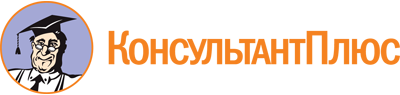 Постановление администрации г. Кемерово от 24.02.2021 N 509
"Об утверждении Порядка уведомления муниципальными служащими администрации города Кемерово представителя нанимателя (работодателя) о намерении выполнять иную оплачиваемую работу"Документ предоставлен КонсультантПлюс

www.consultant.ru

Дата сохранения: 24.08.2023
 N п/пИнформация о поступивших уведомленияхИнформация о поступивших уведомленияхФамилия, имя, отчество, должность муниципального служащегоНаименование организации, в которой муниципальный служащий выполняет иную оплачиваемую работу, должностьФамилия, имя, отчество (последнее - при наличии) уполномоченного должностного лицаДата передачи уведомления представителю нанимателя (работодателю), дата визыN п/пДата поступленияN регистрацииФамилия, имя, отчество, должность муниципального служащегоНаименование организации, в которой муниципальный служащий выполняет иную оплачиваемую работу, должностьФамилия, имя, отчество (последнее - при наличии) уполномоченного должностного лицаДата передачи уведомления представителю нанимателя (работодателю), дата визы12345671.2.3.